PUPIL BULLETIN – MONDAY 14th JUNE 2021QUOTE OF THE WEEK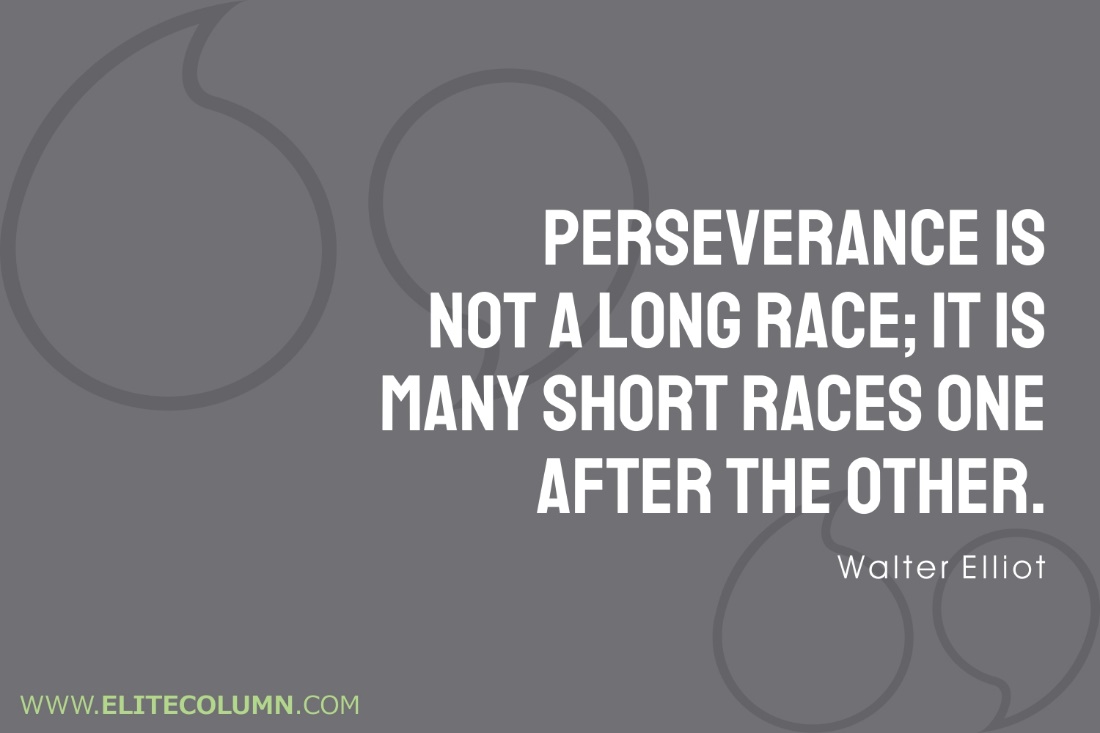                                                                                                       Mrs Buchan, RectorALL PUPILS – LOST PROPERTYThere are a number of lost property items at Reception. Please collect before the end of term as they will be disposed of.OfficeALL PUPILS – COVID-19 SELF-TESTING KITSPupils who have signed up for home testing kits ie should note that they do NOT need to keep testing over the summer holiday period.  They should however ensure they collect enough kits before we break up on 25th June to test before returning to school again in August.  As pupils can sign up for these kits at any time, if any pupil wishes to do so, please go to Reception during any lunchtime. If you are aged 16+ you can complete a consent form and receive kits immediately; if you are under 16 a consent form will be sent home for parental approval; once consent is in place, kits can then be issued.                                                                                          Mrs S McGill, Cluster Business ManagerS4 – CLAY WORK TO BE COLLECTEDIf you are now in S4 and you did Art with Mrs Morland in S2, you are invited to collect your Clay work at lunchtime today or after school.  Any work from this time that is not collected by 18th June will be disposed of.Mrs MorlandSTAFF BULLETIN – MONDAY 14th JUNE 2021SENIOR PHASE PUPILS AND TYPE IIR MASKSRegistration Teachers of our new S4, S5 and S6 classes should please ensure 2 x Type IIR face masks are issued to pupils during Registration every day; this is in line with a decision made by the Director of Education and should please continue until the summer break.  Stuart Bell will restock classrooms every day according to timetabled registration classes; if there have been any changes to classrooms or additional classrooms put in place and you do not have sufficient masks, please let Stuart know and he will add you to his daily rounds.                                                                                        Susan McGill, Cluster Business ManagerRight of the weekEllon Academy is a United Nations Rights Respecting School. Each week we will look at different rights. Think about how these apply to you and what governments need to do to make sure everyone in the world has these rights.  United Nations Convention on the Rights of the Child: Articles 24 & 25 : “Every child has the right to the best possible health.  Governments must provide good quality health care, clean water, nutritious food and a clean environment so that children can stay healthy.  Richer countries must help poorer countries achieve this.  If a child has been placed away from home (in care, hospital or custody, for example), they have the right to a regular check of their treatment and conditions of care.”https://www.youtube.com/watch?v=TnDFGLz4Dp0&list=PL63E6C344D807C536&index=24